السؤال الأول (07 درجات) : عدد النتائج المحتملة لسوء إختيار أو لسوء إدارة الموارد البشرية.السؤال الثاني ( 07 درجات) عدد  أهداف إدارة الموارد البشرية داخل منظمة سعودية بها أكثر من خمسمائة عامل.السؤال الثالث (06 درجات)فضلا إختر الإجابة أو الإجابات الصحيحة من بين الإختيارات المحددة لكل سؤال.من بين طرق جمع البيانات الخاصة بتحليل الوظائف:تتضمن بطاقة توصيف الوظيفة: كلية العلوم و الدراسات الإنسانية برماحقسم إدارة الأعمال College of Science and Humanities –RimahBusiness Management Department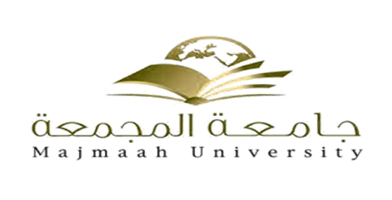 وزارة التعليم العالي جامعة المجمعة Ministry of Higher EducationMajmaah Universityإختبار رقم 1مقرر: إدارة الموارد البشرية (دار 216)296 الشعبة 23/01/1436التاريخ 01عدد الصفحاتالمقابلات الإستبياناتالملاحظةالسجل اليومي للموظفينالمسمى الوظيفيالواجبات و المسؤولياتالظروف التي تؤدى فيها الوظيفةمتطلبات العمل في من سيؤدي الوظيف